Név: .................................................... született: .....................Kellemes pihenést kíván a „RUTIN 98” Kft. Autósiskola 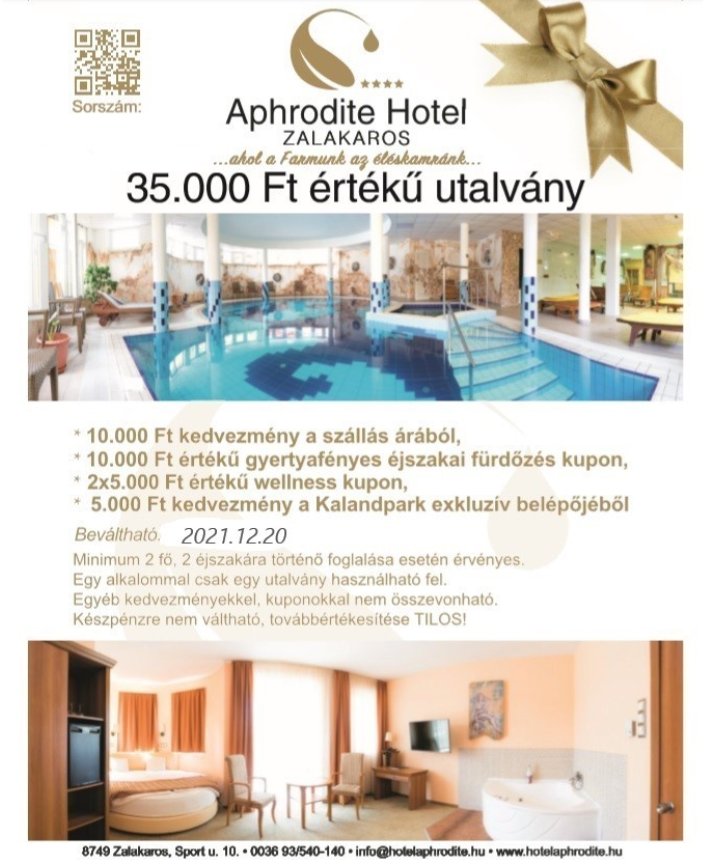 Kiállítás időpontja: 2020.				        			         iskolavezető						